Broj: 03-19-1971/24PODACI O STANUBosna i HercegovinaFederacija Bosne i HercegovineKanton Sarajevo Grad SarajevoOPĆINA CENTAR SARAJEVOSlužba za stambene i komunalne poslove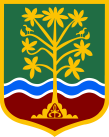 Босна и ХерцеговинаФедерација Босне и ХерцеговинеКантон Сарајево Град СарајевоОПШТИНА ЦЕНТАР САРАЈЕВОСлужба за стамбене и комуналне пословеAdresa:Adresa:Armaganuša 42/prArmaganuša 42/prArmaganuša 42/prŠifra Šifra 081-029-001081-029-001081-029-001Struktura:Struktura:Dvosoban 51 m2Dvosoban 51 m2Dvosoban 51 m2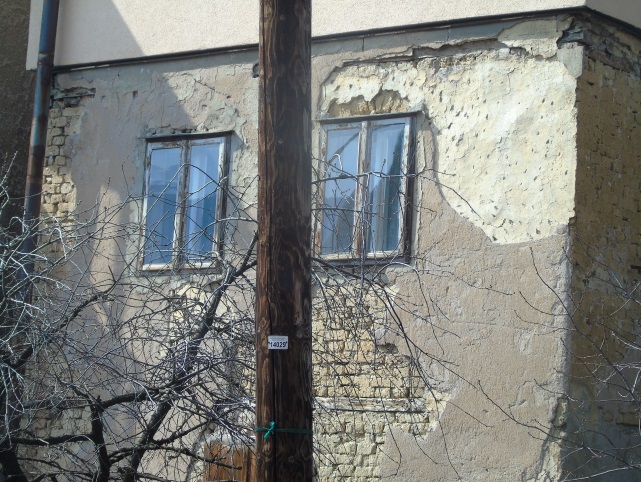 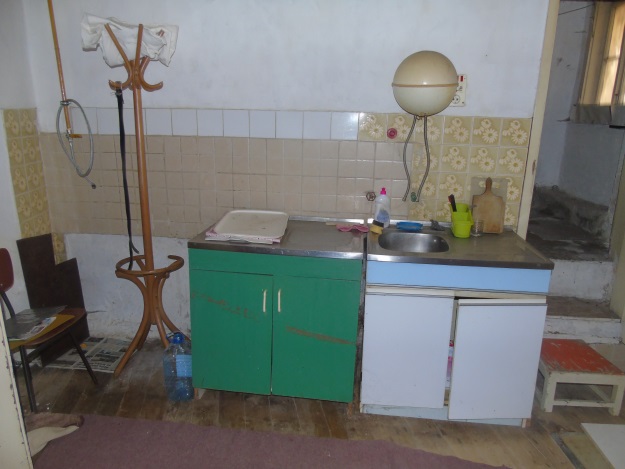 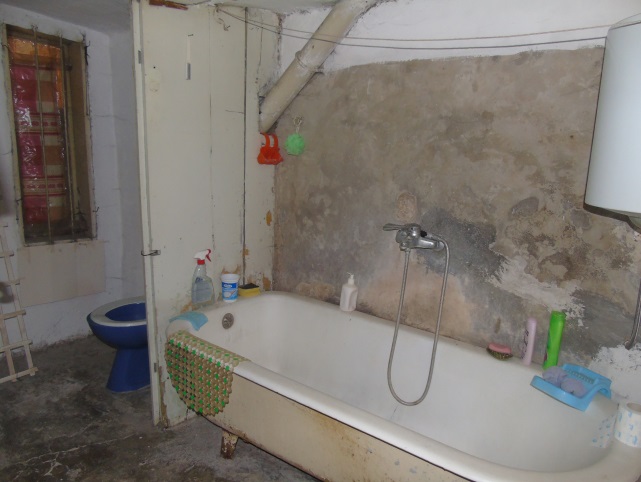 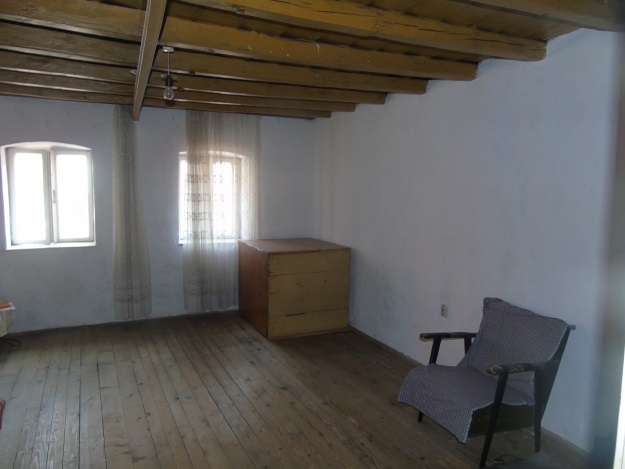 